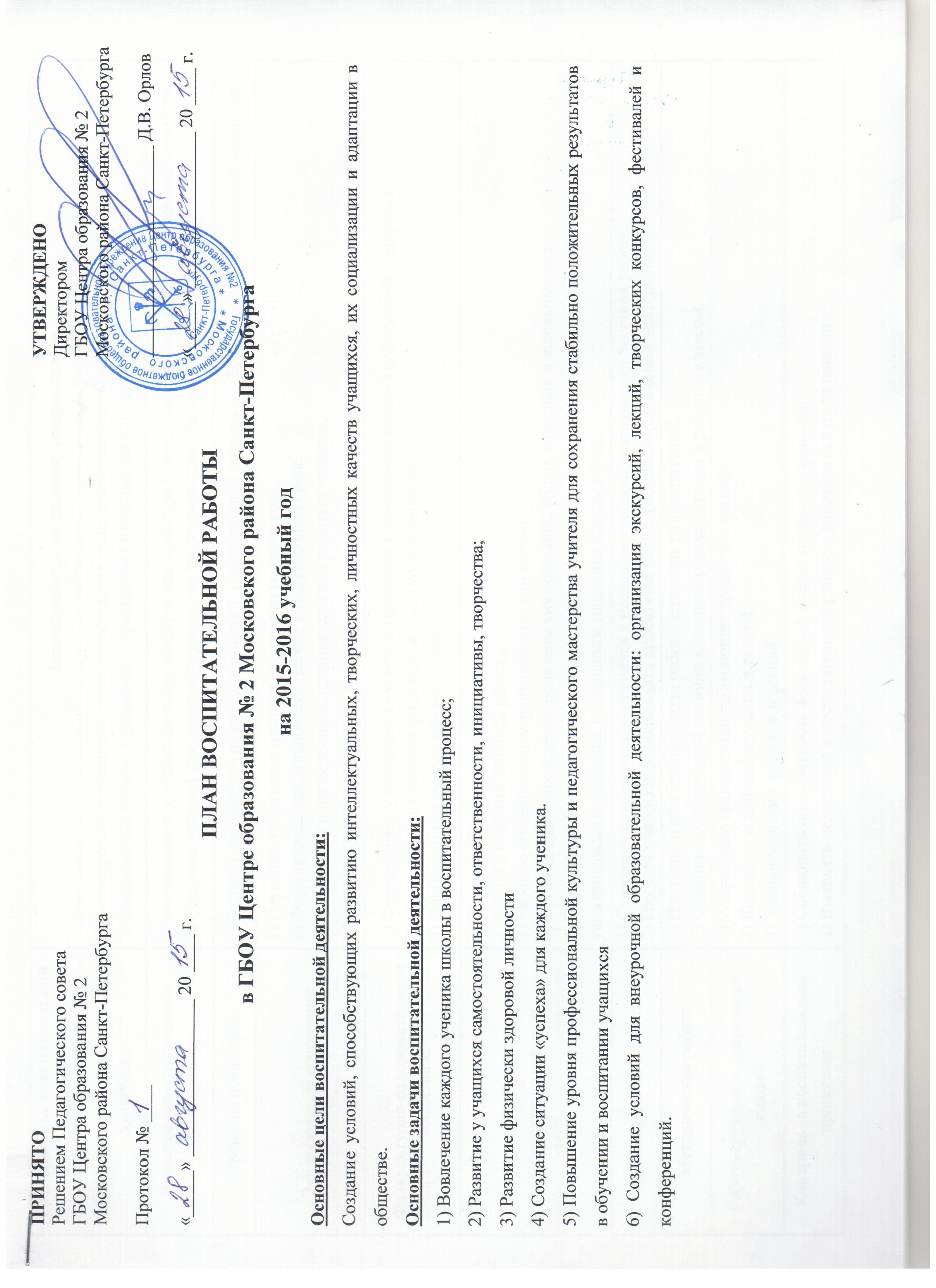 Стратегическая цель воспитательной работы педагогического коллектива:Создание благоприятных условий для становления духовно-нравственной, творческой деятельности, развивающейся здоровой личности, способной к успешной социализации и адаптации в поликультурном пространстве.Прогнозируемый результат воспитательной деятельности – выпускник как целостная, здоровая личность. С его духовностью, универсальностью, творческим началом. Это толерантный индивид с гуманистическим взглядом на жизнь.В концепции воспитательной программы были использованы нормативные документы:Конвенция о правах ребенка;Закон РФ «Об образовании в Российской Федерации»;Типовые положения об общеобразовательном учрежденииЗакон РФ «Об основных гарантиях прав ребенка в РФ» № 123-ФЗ от 24.06.1998Концепция воспитания в системе образования СПб «Воспитание Петербуржца 21 века»Федеральный закон «Об основах системы профилактики безнадзорности и правонарушений несовершеннолетних» № 120-ФЗ от 24.06.1999 (ред. от 02.04.2014, с изм. от 04.06.2014).Концепция модернизации российского образования на период до 2020 года.Приоритетные направления воспитательной работы:ГРАЖДАНСКО-ПАТРИОТИЧЕСКОЕ ВОСПИТАНИЕПРАВОВОЕ ВОСПИТАНИЕФИЗКУЛЬТУРНО-ОЗДОРОВИТЕЛЬНОЕ ВОСПИТАНИЕНРАВСТВЕННО-ЭСТЕТИЧЕСКОЕ ВОСПИТАНИЕ ( в том числе годовой круг праздников и традиций)СЕМЕЙНОЕ ВОСПИТАНИЕПРОФОРИЕНТАЦИЯПЛАН МЕРОПРИЯТИЙЗаместитель директора по ВР						Т.В. ТалановаНаправление воспитательной работыЗадачи работы по данному направлениюГражданско-патриотическое воспитание1) Формировать у учащихся такие качества, как долг, ответственность, честь, достоинство, личность.2) Воспитывать любовь и уважение к традициям Отечества, школы, семьи.Нравственно-эстетическоевоспитание1) Формировать у учащихся такие качества как: культура поведения, эстетический вкус, уважение личности.2) Создание условий для развития у учащихся творческих способностей.Правовое воспитание1) Разработка годового цикла мероприятий, расширяющих правовую и социальную компетенцию учащихсяЭкологическое воспитание1) Изучение учащимися природы и истории родного края.2) Формировать правильное отношение к окружающей среде.3) Содействие в проведении исследовательской работы учащихся.4) Проведение природоохранных акций.Физкультурно-оздоровительное воспитание1) Формировать у учащихся культуру сохранения и совершенствования собственного здоровья.2) Популяризация занятий физической культурой и спортом.3) Пропаганда здорового образа жизниСемейное воспитание1) Взаимодействие с родителями,2) Работа с семьями «группы риска»,3) Работа с общешкольным родительским комитетом.4) Организация и проведение родительских собраний, общих классных и школьных дел,5) Проведение бесед и классных часов, направленных на укрепление семейных традиций, воспитание уважительного отношения к старшим и младшим членам семьиПроектная деятельность1) Стимулировать интерес у учащихся к исследовательской деятельности, научной работе.2) Научить учащихся использовать проектный метод в социально значимой деятельности.Методическая работа1) Изучение и обобщение опыта работы классных руководителей;2) Оказание методической помощи классным руководителям в работе с классом.Работа кружков и спортивных секций1) Сохранение традиционно работающих кружков и секций;2) Контроль за работой кружков и секций;3) Увеличение сети кружков и секций.Контроль за воспитательным процессом1) Соблюдать подотчетность всех частей воспитательного процесса.2) Выявлять недостатки в воспитательной работе и работать над их устранением.Дата проведенияНаименование мероприятияОтветственныйОтметка о выполненииРабота с педагогическим коллективомРабота с педагогическим коллективомРабота с педагогическим коллективомРабота с педагогическим коллективомСентябрьКонсультация о составление плана воспитательной работы;Зам. директора по ВРСоц. педагогРуководитель МО кл. руководителейСентябрьКонсультация об организации досуговой деятельности учащихсяЗам. директора по ВРСоц. педагогРуководитель МО кл. руководителейСентябрьЗаседание МО классных руководителей «Анализ работы за 2015-2016 учебный год и планирование на новый»Зам. директора по ВРСоц. педагогРуководитель МО кл. руководителейОктябрьИзучение личных дел учащихсяИсследование психологической атмосферы в семьеОформление социального паспорта класса и школы (до 06.10.15 г.)Кл. руководителиСоц. педагогНоябрьЗаседание МО классных руководителей «Нормативно-правовая база: Федеральный закон от 24.07.1999 г. № 120-ФЗ «Об основах системы профилактики безнадзорности и правонарушений несовершеннолетних (с изменениями на 02.07.2014 г.»Зам. директора по ВРСоц. педагогРуководитель МО кл. руководителейВ течение годаКонсультации и методическая поддержка кл. руководителей по разработке классных мероприятийЗам. директора по ВРСоц. педагогРабота с учащимисяРабота с учащимисяРабота с учащимисяСентябрьДень знаний:Торжественная линейкаТематический урок «Урок мира», тематический урок «Готов к труду и обороне»Зам. директора по ВРКл. руководителиСентябрьОбщешкольная линейка «Трагедия Беслана»Классные часы «День солидарности в борьбе с терроризмом»Зам. директора по ВРКл. руководителиСентябрьКлассные часы, посвященные к:- 70-летию Победы в войне с милитаристской Японией- 70-летию окончания Второй мировой войныКл. руководителиУчителя историиСентябрьОбщешкольная линейка «День начала блокады Ленинграда»Зам. директора по ВРСентябрьКлассные часы по ПДД, ППБ, ДТТД, противодействию терроризму, правилам общения с незнакомыми людьмиКл. руководителиСентябрьГородская акция «Внимание – дети!», 22 сентября – Всемирный день без автомобиляЗам. директора по ВР	Кл. руководителиСентябрьКлассные часы «День финансовой грамотности» (10 сентября)Зам. директора по ВР	Кл. руководителиСентябрьТематические классные часы, посвященные к 1000-летию святого равноапостольного Великого князя Владимира-Крестителя Руси (30 августа-начало сентября)Кл. руководителиУчителя литературы и историиСентябрьКлассные часы «Правила поведения», «Как не стать жертвой преступления»Кл. руководителиСентябрьКлассные часы по профориентации «Мой выбор»Соц.педагогКл. руководителиСентябрьПосещение выставки «Я выбираю спорт!»Зам. директора по ВРКл. руководителиСентябрьОрганизация дежурства в школеЗам. директора по ВРСентябрьОрганизация генеральных уборок школы и территории школы по пятницамЗам. директора по ВРЗам. директора по АХРСентябрьВыявление учащихся оказавшихся вне сферы образованияЗам. директора по ВРСентябрьВыявление учащихся, склонных к употреблению алкоголя, наркотиков, токсических веществ и постановка их на внутришкольный контроль (База данных информационно-поисковой системы)Соц. педагогСентябрьВыявление учащихся состоящих на учете в ОДН, КДН и ЗПЗам. директора по ВРСоц. педагогСентябрьАнкетирование учащихся 5-11 классов с целью выявления их интересов и определения в кружки и секции ОУ и районаКл. руководителиСентябрьПрофилактическая программа ЦПМСС «Дружный класс»Специалисты ЦПМССОктябрьПрисягаАдминистрацияКл. руководителиОктябрьКлассные часы «Уголовная ответственность», «Вредная привычка – сквернословие»«О вреде курения»Кл. руководителиОктябрь4 октября Единый информационный день «Наша безопасность»Зам. директора по ВРКл. руководители ОктябрьКонцерт, посвященный Дню учителяПраздничная открытка «Поздравь учителя»Зам. директора по ВРКл. руководителиОктябрьТеатральный урок с Мариинским театромЗам. директора по ВРКл. руководителиОктябрьРайонные соревнованияСтритболуФутболуПрезидентские спортивные игры (легкая атлетика)Учителя физической культурыОктябрьОрганизация генеральных уборок школы и территории школы по пятницамОбщегородской субботникЗам. директора по ВРЗам. директора по АХРОктябрьВыявление место нахождения учащихся во время каникулКл. руководителиОктябрьКлассные часы по ПДД, ППБ, ДТТДКл. руководителиНоябрьОбщешкольное мероприятие, посвященные Дню толерантности «Традиции и обычаи моей страны» (16 ноября)Зам. директора по ВРСоц. педагогиКл. руководителиНоябрьТематические классные часы, посвященные Месячнику Правовых знаний:«У черты законности», «Права ребенка, обязанности подростка», «Конвенция о правах ребенка», «Законодательная, исполнительная и судебная власть в РФ»Зам. директора по ВРСоц. педагогиКл. руководителиНоябрьОперативно-профилактическое мероприятие «Лидер»Зам. директора по ВРСоц. педагогиНоябрьКлассные часы, посвященные к 70-летию начала Нюрнбергского процесса (20 ноября)Кл. руководителиУчителя историиНоябрь22 ноября «Всероссийский словарный урок»Зам. директора по ВРКл. руководителиНоябрьТематический классный час, посвященный к 100-летию со дня рождения К.М. Симонова (28 ноября)Кл. руководители и учителя литературыНоябрьШкольный конкурс рисунков «Мир без насилия!»Зам. директора по ВРУчитель ИЗОНоябрьОрганизация генеральных уборок школы и территории школы по пятницамЗам. директора по ВРЗам. директора по АХРНоябрьКлассные часы по ПДД, ППБ, ДТТДКл. руководителиДекабрьОбщешкольное мероприятие «День неизвестного солдата», «День Героев Отечества»Зам. директора по ВРДекабрьТематический урок «Час кода» (4 декабря – День информатики в России)Зам. директора по ВРУчитель информатикиДекабрьОбщешкольный классный час «Конституция России – главный закон страны»Зам. директора по ВРДекабрьТематические классные часы, посвященные к 250-летию со дня рождения Н.М. Карамзина (12 декабря)Кл. руководителиУчителя литературыДекабрьОперативно-профилактическое мероприятие «Фильтр-алкоголь»Классные часы «Что такое «вредные привычки»?», «Вредные привычки: как с ними бороться?», «Мифы об алкоголе»Зам. директора по ВРКл. руководителиДекабрьТематические классные мероприятия, посвященные Дню конституцииЗам. директора по ВРКл. руководителиДекабрьКлассные часы «Твоя гражданская ответственность», «Вина и ответственность», «Не быть втянутым в преступную группировку», «Мы в ответе за свою жизнь»Кл. руководителиДекабрьКлассные часы «Ознакомление учащихся с законами РФ, Санкт-Петербурга о защите их прав»Зам. директора по ВРКл. руководителиДекабрьШкольный конкурс рисунков «Мир без насилия!»Зам. директора по ВРУчитель ИЗОДекабрьЭкологическая мастерская Деда МорозаЗам. директора по ВРУчитель технологииДекабрьНовогодний концерт «В гостях у Деда Мороза»Зам. директора по ВРКл. руководителиДекабрьНовогодний огонек в классеКл. руководителиДекабрьТематические классные мероприятия по правилам безопасности пиротехнических средств «Безопасный Новый год»Зам. директора по ВРКл. руководителиДекабрьОрганизация генеральных уборок школы и территории школы по пятницамЗам. директора по ВРЗам. директора по АХРДекабрьКлассные часы по ПДД, ППБ, ДТТД, поведение на водоемах в зимнее времяКл. руководителиДекабрьВыявление место нахождения учащихся во время каникулКл. руководителиЯнварьКлассные часы «Спорт как альтернатива вредным привычкам», «Здоровье – составляющее жизни!», «Кто такой настоящий гражданин?», «Дружба. Кого можно назвать другом?», «Мир, в котором ты живешь»Кл. руководителиЯнварьТематические классные часы, посвященные Международному году света и световых технологий Кл. руководителиУчителя физики и информатикиЯнварьОбщешкольное мероприятие, посвященное Дню полного снятия блокады Ленинграда (27 января)Зам. директора по ВРЯнварьВыпуск стенгазет, посвященных Дню полного снятия блокады ЛенинградаЗам. директора по ВРУчитель ИЗОЯнварьКонкурс стихотворений о блокаде и ЛенинградеЗам. директора по ВРУчителя литературыЯнварьОрганизация генеральных уборок школы и территории школы по пятницамЗам. директора по ВРЗам. директора по АХРЯнварьКлассные часы по ПДД, ППБ, ДТТД, поведение на водоемах в зимнее времяКл. руководителиФевральНеделя безопасного интернета «Детская безопасность в глобальной сети» (8-13 февраля)Зам. директора по ВРУчитель информатикиФевральТематические классные часы «Знаешь ли ты законы?», «По законам справедливости», «Я выбираю спорт», «Здоровье – составляющее жизни!»Зам. директора по ВРКл. руководителиФевральКонкурс презентаций «День Валентина»Зам. директора по ВРУчитель информатикиФевральКонкурс «Строевого смотра»Зам. директора по ВРУчитель ОБЖФевральКонкурс боевых листков, открыток 23 февраляЗам. директора по ВРУчитель ИЗОФевральЛыжня России 2016Учителя физической культурыФевральОрганизация генеральных уборок школы и территории школы по пятницамЗам. директора по ВРЗам. директора по АХРФевральКлассные часы по ПДД, ППБ, ДТТД, поведение на водоемах в зимнее времяКл. руководителиМартКонцерт, посвященный Международному женскому днюЗам. директора по ВРКл. руководителиМартПраздничная открытка «8 Марта»Зам. директора по ВРУчитель ИЗОМартОбщешкольное мероприятие «Вода, вода, кругом вода…», посвященное Дню Балтийского моря (21 марта)Зам. директора по ВРУчителя-предметникиМартКлассные часы, посвященные Дню воссоединения Крыма с Россией (18 марта)Кл. руководителиМартПросмотр социальной рекламы «Мы за здоровый образ жизни!»Кл. руководителиМартТематические классные мероприятия «Как уйти от конфликта?», «Я выбираю жизнь!», «Подарок – взятка или нет?», «Скажи коррупции нет!», «Одна взятка – два преступника»Зам. директора по ВРКл. руководителиМартСдача тестирования ВФСК ГТОУчителя физической культурыМартАнкетирование учащихся «Мой профессиональный выбор»Соц.педагогиКл. руководителиМартПосещение Открытых дверей Морского технического колледжа, Университета Макарова, Университета МВДСоц.педагогиКл. руководителиМартВыявление место нахождения учащихся во время каникулКл. руководителиМартОрганизация генеральных уборок школы и территории школы по пятницамЗам. директора по ВРЗам. директора по АХРМартКлассные часы по ПДД, ППБ, ДТТД, поведение на водоемах в зимнее времяКл. руководителиАпрельОбщешкольная линейка «День освобождения узников фашистских лагерей» (11 апреля)Зам. директора по ВРАпрельДекада здорового образа жизни (1-8 апреля)- Школьная спортивная эстафета- Конкурс стенгазет «Здоровый образ жизни»- Выставка «Я выбираю спорт!»Зам. директора по ВРКл. руководителиАпрельСдача тестирование ВФСК ГТОУчителя физической культурыАпрельТематические классные мероприятия «Твоя гражданская ответственность», «ПАВ – опасно для жизни», «Смертоносный союз алкоголя, табака и наркотиков», «ПАВ – опасно для жизни!», «Ответственность за употребление алкогольной продукции и наркотических веществ», «Дружба и единство против зла и жесткости», «Право человека на жизнь, свободу и достоинство», «Правопорядок и правовая культура личности»Зам. директора по ВРСоц. педагогиКл. руководителиАпрельКонкурс рисунков «Дружеский шарж»Конкурс рисунков «Дружба разная важна»Зам. директора по ВРУчитель ИЗОАпрельКонференция, посвященная Дню космонавтикиЗам. директора по ВРУчителя физикиАпрельПодготовка к концерту для ветеранов, посвященного 70-летию Победы в Великой Отечественной войнеЗам. директора по ВРКл. руководителиАпрельНеделя безопасности дорожного движения (18-22 апреля):- Классные часы по профилактике ПДДТТ;-Викторина между параллелями «Безопасность на дороге»;- Эстафета «Дорожные знаки»Зам. директора по ВРКл. руководителиУчителя физической культурыАпрельЭстафета, посвящена Победы в Великой Отечественной войнеУчителя физической культурыАпрельОрганизация генеральных уборок школы и территории школы по пятницамОбщегородской субботникЗам. директора по ВРЗам. директора по АХРАпрельКлассные часы по ПДД, ППБ, ДТТД, поведение на водоемах в зимнее времяКл. руководителиМайПраздничный концерт для ветеранов «Песни Победы»Зам. директора по ВРКл. руководителиУчитель музыкиМайТематический классный час, посвященный к 175-летию со дня рождения П.И. Чайковского (7 мая)Кл. руководителиУчитель музыкиМайКонкурс «Строя и песни»Зам. директора по ВРУчитель ОБЖУчитель музыкиМайПраздничные мероприятия 9 маяКл. руководителиМайПраздничная открытка «День Победы»Конкурс плакатов «Забыть нельзя и помнить страшно»Праздничная открытка «Выпускник!»Зам. директора по ВРКл. руководителиУчитель ИЗОМайКлассные часы «Выбор профессии. Есть ли у тебя цель?»Кл. руководителиМай15 мая Единый информационный день Детского телефона доверияЗам. директора по ВРКл. руководителиМайНеделя «Здоровье семьи – здоровье ребенка» (13-20 мая):- Спортивная эстафета «Папа, мама, я – спортивная семья»- Конкурс плакатов «Ты и спорт!»- «Здоровье и выбор профессии»Зам. директора по ВРКл. руководителиУчителя физической культурыМайПоследний звонок (25 мая)Зам. директора по ВРКл. руководителиУчитель музыкиМайВыявление место нахождения учащихся во время каникулКл. руководителиМайОрганизация генеральных уборок школы и территории школы по пятницамЗам. директора по ВРЗам. директора по АХРМайКлассные часы по ПДД, ППБ, ДТТД, поведение на водоемах в зимнее времяКл. руководителиВ течение годаПроверка посещаемости, внешнего вида, состояния учебников, заполнение дневниковЗам. директора по ВРСоц. педагогиКл. руководителиВ течение годаИндивидуальная работа с учащимисяЗам. директора по ВРСоц. педагогиВ течение годаЗаседание Совета профилактикиЗам. директора по ВРЗам. директора по УВР Соц. педагогиКл. руководителиУчителя-предметникиРабота с родителямиРабота с родителямиРабота с родителямиСентябрьОбщешкольное родительское собрание «Ознакомление с нормативно-правовой базой образовательного процесса»Зам. директора по ВРСоц. педагогиКл. руководителиНоябрь Классное родительское собрание «Школьная служба медиации: разрешение конфликтов методом медиативного подхода»Зам. директора по ВРСоц. педагогиКл. руководителиЯнварьДень открытых дверейРодительский лекторий «Воспитание у школьников ответственного отношения к учению. Укрепление здоровья, предупреждение утомляемости, нервных и инфекционных заболеваний. Профилактика детского травматизма»Зам. директора по ВРСоц. педагогиКл. руководителиАпрельКлассное родительское собрание  «Авторитет родителей в воспитании детей в семье» День открытых дверейЗам. директора по ВРСоц. педагогиКл. руководителиМайОбщешкольное родительское собрание «Итоги года. Занятность детей в летний период» Родительский лекторий «Здоровый ребенок – здоровое будущее»Зам. директора по ВРСоц. педагогиКл. руководители